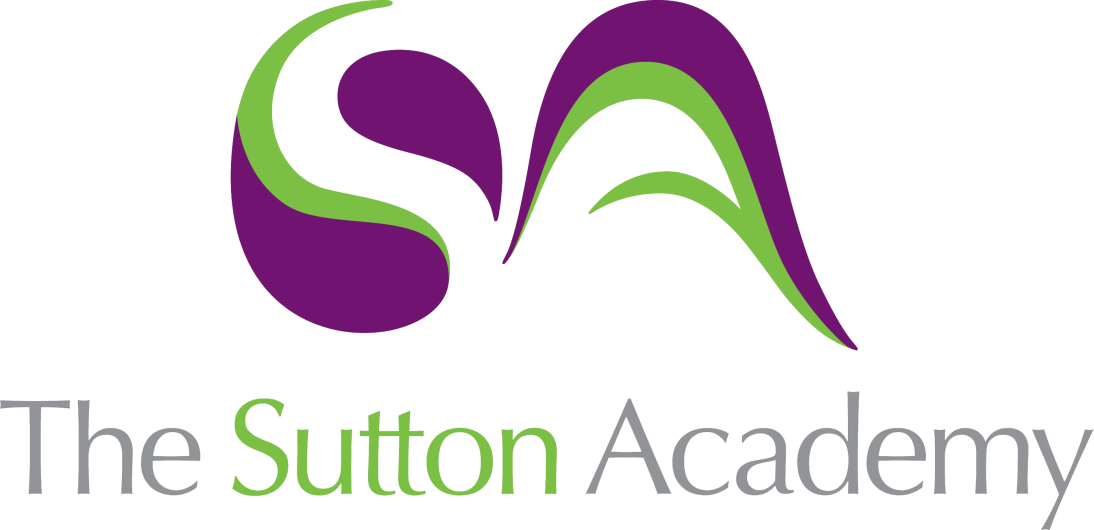 Knowledge Rich Curriculum Plan Year 10 Higher+ Algebra 3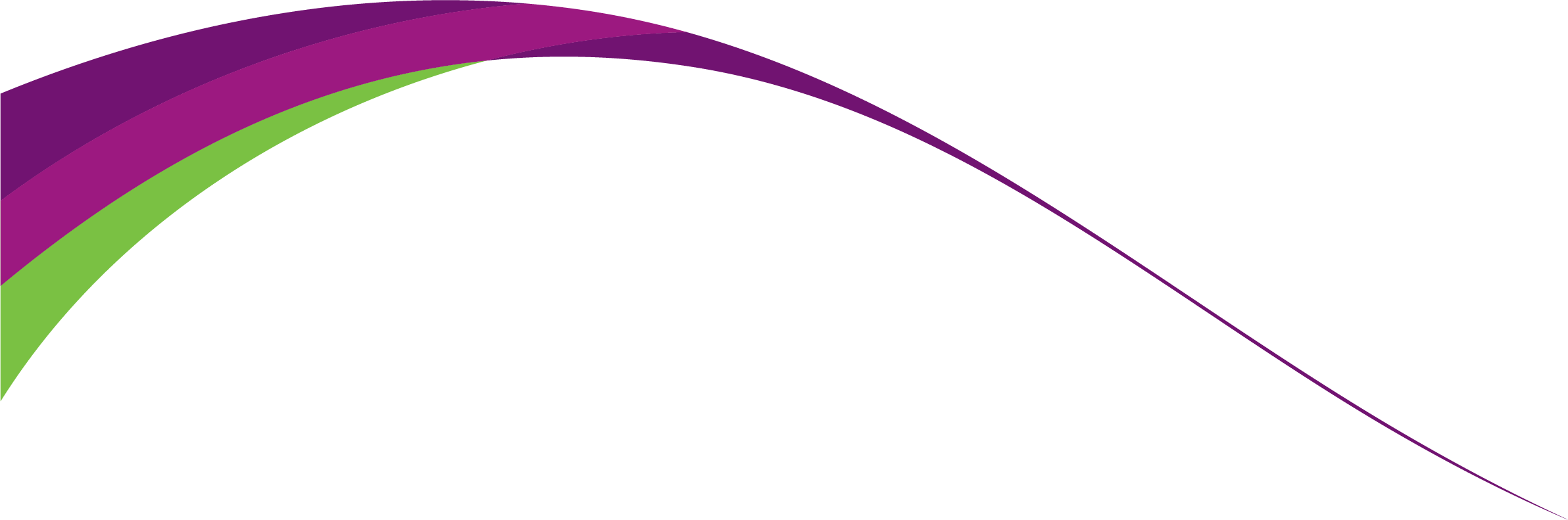 Lesson/Learning Sequence Intended Knowledge:Students will know that…Tiered Vocabulary Prior Knowledge:In order to know this…Assessment To learn how to find the nth term of a quadratic sequenceStudents will know how to continue a quadratic sequence and use the nth term to generate termsStudents will know how to find the nth term of a quadratic sequence.Students will know how to solve problems involving the nth term of quadratic sequencesSequence - a particular order in which related things follow each other.Generate – produce or create.Linear or Arithmetic Sequence - A number pattern which increases (or decreases) by the same amount each timeGeometric Sequence – a sequence made by multiplying by the same value each timeNth Term – a formula that enables us to find any term in a sequence. The ' n ' stands for the term numberQuadratic – An expression or equation where the highest power is 2.Substitute – use or add in place ofStudents will need to know how to find the nth term of a linear sequenceStudents will need to know how to generate a sequence for a given nth term, including those in the form an2To learn how to draw and interpret quadratic graphsStudents will know how to draw quadratic graphs without a calculatorStudents will know how to identify the coordinates of the turning point for a quadratic graph they have drawnStudents will know how to identify the roots for a quadratic graph that they have drawn Students will know that the shape of a quadratic graph is called a parabolaStudents will know how to find approximate and exact solutions to quadratic equations in the form ax2 + bx + c = d where d is an integer or decimal number by drawing a suitable horizontal straight lineStudents will know how to identify the line of symmetry of a quadratic graphQuadratic – An expression or equation where the highest power is 2.Turning Point – The point at which the gradient changes of a curve (the maximum or minimum point on a curve). Root – A solution to an equation where a line or curve crosses the x-axis. Parabola – the U or ∩ shape of a quadratic graphStudents will need to know how to substitute both positive and negative numbers into expressions involving squaringStudents will need to know how to draw graphs in the form y = a, x = a To learn how to draw and recognise quadratic, cubic and reciprocal graphsStudents will know how to recognise and draw cubic functions.Students will know how to recognise and draw graphs of reciprocal functionsStudents will know how to recognise and sketch graphs of exponential functions. Students will know how to complete a table of values and plot a cubic function.Students will know how to recognise the shape of different graphs and match equations to sketches.Cubic – Of the third power, order, or degree. In maths a cubic function is one involving a cubed algebraic term but no other power higher than 3.Reciprocal – The reciprocal of a number is: 1 divided by the numberExponential – a relation of the form y = axStudents will need to know how to substitute numbers into formulae involving cubes and fractionsStudents will need to know how to convert a fraction to a decimalTo learn how to find turning points by completing the squareStudents will know that we can find the turning point of a quadratic by writing it in the form (x ± a)2 ± bStudents will know that the coordinates of the turning point of a quadratic written in the form (x + a)2 + b is (-a, b)Turning Point – The point at which the gradient changes of a curve (the maximum or minimum point on a curve). Students need to know how to expand and simplify a squared bracketTo learn how to factorise and solve quadraticsStudents will know how to factorise and solve quadratic equations in the form 
ax2 + bx + c = 0Students will know that in order to factorise and solve quadratic equations they must be equal to zero. Students will know how to rearrange equations to make them equal to zero before factorising and solving themStudents will know how to form and solve quadratic equations where the coefficient of x2 is 1Factorise – put back into brackets by bringing common factors outsideQuadratic – involving a squared algebraic term but no other power higher than 2Students need to be able to factorise quadraticsTo learn how to solve quadratics using the quadratic formulaStudents will know that the quadratic formula is Students will know that we use the quadratic formula when a quadratic cannot be factorisedStudents will know how to identify the values for a, b and c from a quadratic equation including where the equation is not necessarily in the order ax2 + bx + cStudents will know how to substitute the values for a, b and c into the quadratic formula to solve the corresponding quadratic equationStudents will know that in order to solve quadratic equations they must be equal to zero. Students will know how to rearrange equations to make them equal to zero before using the quadratic formula to solve themStudents will know how to form and solve quadratic equations using the quadratic formulaFormula – A mathematical relationship or rule expressed in symbols. Students need to be able to use a calculator efficientlyStudents need to be able to substitute numbers into formulaeTo learn how to form and solve quadratic equationsStudents will know how to form and solve quadratic equations involving shape using either the quadratic formula or factorisationStudents will need to know how to solve quadratic equationsStudents will need to know how to form and solve linear equationsTo learn how to solve quadratic inequalitiesStudents will know how to solve quadratic inequalitiesQuadratic – involving a squared algebraic term but no other power higher than 2Inequality – a symbol which makes a non-equal comparison between two numbers or other mathematical expressions e.g.  >, <, > and <Students will need to know how to solve quadratic equationsStudents will need to know how to sketch quadratics showing the rootsTo learn how to solve quadratic simultaneous equations graphicallyStudents will know how to solve quadratic simultaneous equations by identifying the points of intersection between a straight line and a curveStudents will know how to solve quadratic simultaneous equations by drawing the curve and the straight line and identifying the points of intersectionStudents will know how to solve a different quadratic equation to that drawn by deriving and drawing a suitable straight line on a quadratic graphQuadratic – involving a squared algebraic term but no other power higher than 2Simultaneous – occurring, operating, or done at the same time.Simultaneous equations – equations involving two or more unknowns that are to have the same values in each equation. Linear Equation – an equation between two variables that can be written in the form y=mx+c. Linear equations give a straight line when plotted on a graph.Students will need to know how to draw quadratic graphsStudents will need to know how to draw straight line graphsTo learn how to solve quadratic simultaneous equationsStudents will know how to solve quadratic simultaneous equations algebraically using substitution.Students will need to know how to solve linear simultaneous equations algebraicallyStudents will need to know how to solve quadratic equationsTo consolidate my understanding of solving quadratic simultaneous equationsStudents will know how to solve quadratic simultaneous equations algebraically using substitution.Students will need to know how to solve quadratic simultaneous equations